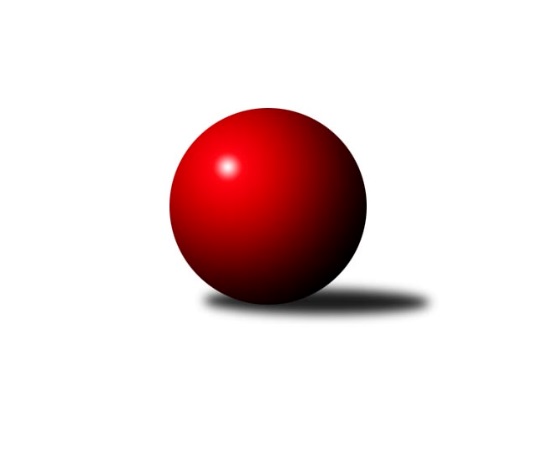 Č.19Ročník 2018/2019	21.3.2019Nejlepšího výkonu v tomto kole: 1655 dosáhlo družstvo: TJ Kunžak BOkresní přebor Jindřichova Hradce 2018/2019Výsledky 19. kolaSouhrnný přehled výsledků:TJ Slovan Jindřichův Hradec B	- TJ Kunžak B	1:5	1593:1655	3.0:5.0	21.3.TJ Centropen Dačice E	- TJ Nová Včelnice B	1:5	1543:1615	4.0:4.0	21.3.TJ Kunžak D	- TJ Sokol Slavonice C	1:5	1579:1601	2.0:6.0	21.3.TJ Nová Včelnice B	- TJ Slovan Jindřichův Hradec B	5:1	1669:1564	5.0:3.0	19.3.Tabulka družstev:	1.	TJ Nová Včelnice B	17	13	0	4	71.0 : 31.0 	83.0 : 53.0 	 1562	26	2.	TJ Kunžak B	17	8	2	7	52.0 : 50.0 	67.0 : 69.0 	 1564	18	3.	TJ Sokol Slavonice C	15	8	0	7	46.5 : 43.5 	63.0 : 57.0 	 1529	16	4.	TJ Centropen Dačice E	16	8	0	8	47.0 : 49.0 	63.5 : 64.5 	 1543	16	5.	TJ Slovan Jindřichův Hradec B	16	7	1	8	50.0 : 46.0 	70.0 : 58.0 	 1505	15	6.	TJ Kunžak D	16	6	2	8	39.0 : 57.0 	55.0 : 73.0 	 1502	14	7.	TJ Loko Č. Budějovice C	15	3	1	11	30.5 : 59.5 	46.5 : 73.5 	 1440	7Podrobné výsledky kola:	 TJ Slovan Jindřichův Hradec B	1593	1:5	1655	TJ Kunžak B	Jaroslav Vrzal	 	 201 	 178 		379 	 1:1 	 413 	 	198 	 215		Libuše Hanzalíková	Martin Novák	 	 181 	 220 		401 	 0:2 	 456 	 	208 	 248		Jovana Vilímková	Josef Jirků	 	 207 	 172 		379 	 0:2 	 400 	 	211 	 189		Marie Kudrnová	Jiří Kačo	 	 236 	 198 		434 	 2:0 	 386 	 	223 	 163		Marie Zoubkovározhodčí: vedoucí družstevNejlepší výkon utkání: 456 - Jovana Vilímková	 TJ Centropen Dačice E	1543	1:5	1615	TJ Nová Včelnice B	Miloš Veselý	 	 215 	 179 		394 	 0:2 	 419 	 	224 	 195		Vladimír Klíma	Aneta Kameníková	 	 211 	 208 		419 	 2:0 	 372 	 	182 	 190		František Hána	Pavel Terbl	 	 183 	 178 		361 	 1:1 	 412 	 	235 	 177		Martin Kovalčík	Lubomír Náměstek	 	 163 	 206 		369 	 1:1 	 412 	 	215 	 197		Jiří Hemberarozhodčí: Terbl PavelNejlepšího výkonu v tomto utkání: 419 kuželek dosáhli: Vladimír Klíma, Aneta Kameníková	 TJ Kunžak D	1579	1:5	1601	TJ Sokol Slavonice C	Marcela Chramostová	 	 195 	 185 		380 	 0:2 	 410 	 	223 	 187		František Běhůnek	Stanislava Kopalová	 	 197 	 197 		394 	 0:2 	 397 	 	198 	 199		Milena Žampachová	Milena Berková	 	 198 	 215 		413 	 1:1 	 399 	 	203 	 196		Aleš Pavlů	Dana Kopečná	 	 195 	 197 		392 	 1:1 	 395 	 	215 	 180		Jiří Pšenčíkrozhodčí: Hruza RadekNejlepší výkon utkání: 413 - Milena Berková	 TJ Nová Včelnice B	1669	5:1	1564	TJ Slovan Jindřichův Hradec B	Tereza Tyšerová	 	 180 	 200 		380 	 1:1 	 397 	 	210 	 187		Martin Novák	František Hána	 	 209 	 229 		438 	 1:1 	 434 	 	232 	 202		Josef Jirků	Jiří Hembera	 	 185 	 238 		423 	 1:1 	 421 	 	242 	 179		Jiří Kačo	Martin Kovalčík	 	 211 	 217 		428 	 2:0 	 312 	 	146 	 166		Jaroslav Vrzalrozhodčí: Laciná D.Nejlepší výkon utkání: 438 - František HánaPořadí jednotlivců:	jméno hráče	družstvo	celkem	plné	dorážka	chyby	poměr kuž.	Maximum	1.	Václav Klojda  ml.	TJ Loko Č. Budějovice C	432.27	289.9	142.3	4.0	6/6	(465)	2.	Vladimír Klíma 	TJ Nová Včelnice B	418.73	291.3	127.5	7.5	5/6	(463)	3.	Aneta Kameníková 	TJ Centropen Dačice E	416.10	290.0	126.1	10.3	5/6	(440)	4.	Radka Burianová 	TJ Kunžak B	409.31	292.3	117.0	8.8	6/6	(467)	5.	Jiří Pšenčík 	TJ Sokol Slavonice C	404.15	286.5	117.7	9.3	5/6	(434)	6.	Marcela Chramostová 	TJ Kunžak D	399.38	287.1	112.2	8.0	6/6	(447)	7.	Martin Novák 	TJ Slovan Jindřichův Hradec B	398.57	283.0	115.6	9.7	4/6	(433)	8.	Miloš Veselý 	TJ Centropen Dačice E	397.99	281.5	116.4	10.2	6/6	(445)	9.	Martin Kovalčík 	TJ Nová Včelnice B	397.96	278.4	119.6	9.3	4/6	(468)	10.	Jiří Hembera 	TJ Nová Včelnice B	395.36	282.5	112.9	8.8	6/6	(438)	11.	Marie Škodová 	TJ Slovan Jindřichův Hradec B	391.78	277.4	114.4	10.9	6/6	(458)	12.	Jiří Kačo 	TJ Slovan Jindřichův Hradec B	390.38	277.7	112.7	13.5	6/6	(488)	13.	Libuše Hanzalíková 	TJ Kunžak B	389.83	277.9	112.0	9.7	6/6	(421)	14.	Dana Kopečná 	TJ Kunžak D	387.66	275.4	112.3	8.6	5/6	(422)	15.	Marie Zoubková 	TJ Kunžak B	386.63	274.8	111.9	10.9	5/6	(412)	16.	Jovana Vilímková 	TJ Kunžak B	385.54	277.6	107.9	10.8	6/6	(456)	17.	Josef Jirků 	TJ Slovan Jindřichův Hradec B	384.50	272.6	111.9	13.5	4/6	(448)	18.	František Hána 	TJ Nová Včelnice B	383.83	270.3	113.5	11.2	6/6	(443)	19.	Aleš Pavlů 	TJ Sokol Slavonice C	383.33	273.9	109.4	9.6	5/6	(409)	20.	Václav Klojda  st.	TJ Loko Č. Budějovice C	381.30	277.5	103.8	11.3	4/6	(412)	21.	Marie Kudrnová 	TJ Kunžak B	379.98	263.7	116.3	9.7	5/6	(407)	22.	Jiří Matouš 	TJ Centropen Dačice E	379.23	280.9	98.3	13.0	5/6	(411)	23.	Milena Žampachová 	TJ Sokol Slavonice C	378.08	266.1	112.0	10.4	4/6	(411)	24.	František Běhůnek 	TJ Sokol Slavonice C	375.96	276.3	99.6	11.8	6/6	(433)	25.	Lubomír Náměstek 	TJ Centropen Dačice E	373.65	264.9	108.7	11.7	6/6	(414)	26.	Pavel Terbl 	TJ Centropen Dačice E	370.25	267.3	103.0	13.8	5/6	(399)	27.	Milena Berková 	TJ Kunžak D	368.61	266.6	102.0	12.6	6/6	(413)	28.	Tereza Tyšerová 	TJ Nová Včelnice B	366.88	266.5	100.4	12.6	6/6	(421)	29.	Stanislava Kopalová 	TJ Kunžak D	356.63	264.9	91.8	16.4	6/6	(428)	30.	Lucie Kreklová 	TJ Loko Č. Budějovice C	348.13	252.2	95.9	14.5	4/6	(396)	31.	Jaroslav Vrzal 	TJ Slovan Jindřichův Hradec B	336.44	256.7	79.7	19.5	6/6	(399)	32.	Jan Ondřich 	TJ Loko Č. Budějovice C	329.04	242.3	86.7	16.4	6/6	(363)	33.	Adéla Kršková 	TJ Loko Č. Budějovice C	313.08	235.5	77.6	21.3	6/6	(368)		Stanislav Vítek 	TJ Nová Včelnice B	417.00	293.0	124.0	6.0	1/6	(417)		Ondřej Kubeš 	TJ Sokol Slavonice C	390.00	278.3	111.7	7.0	1/6	(400)		Libor Lacina 	TJ Sokol Slavonice C	385.67	272.2	113.4	10.2	3/6	(426)		Adam Zabloudil 	TJ Nová Včelnice B	373.00	259.0	114.0	9.0	1/6	(373)		Josef Smažil 	TJ Sokol Slavonice C	366.00	263.2	102.8	14.0	3/6	(423)		Martin Fiala 	TJ Sokol Slavonice C	359.00	260.0	99.0	11.0	2/6	(379)		Lenka Pudilová 	TJ Kunžak D	350.67	266.3	84.3	16.3	3/6	(371)		Karel Řezáč 	TJ Kunžak D	333.50	247.0	86.5	19.0	1/6	(351)		Milan Hendrych 	TJ Slovan Jindřichův Hradec B	316.00	238.5	77.5	19.5	2/6	(343)Sportovně technické informace:Starty náhradníků:registrační číslo	jméno a příjmení 	datum startu 	družstvo	číslo startu
Hráči dopsaní na soupisku:registrační číslo	jméno a příjmení 	datum startu 	družstvo	Program dalšího kola:20. kolo25.3.2019	po	18:00	TJ Centropen Dačice E - TJ Slovan Jindřichův Hradec B (dohrávka z 18. kola)	28.3.2019	čt	17:30	TJ Slovan Jindřichův Hradec B - TJ Nová Včelnice B	28.3.2019	čt	18:00	TJ Kunžak B - TJ Centropen Dačice E	29.3.2019	pá	17:00	TJ Sokol Slavonice C - TJ Loko Č. Budějovice C	Nejlepší šestka kola - absolutněNejlepší šestka kola - absolutněNejlepší šestka kola - absolutněNejlepší šestka kola - absolutněNejlepší šestka kola - dle průměru kuželenNejlepší šestka kola - dle průměru kuželenNejlepší šestka kola - dle průměru kuželenNejlepší šestka kola - dle průměru kuželenNejlepší šestka kola - dle průměru kuželenPočetJménoNázev týmuVýkonPočetJménoNázev týmuPrůměr (%)Výkon4xJovana VilímkováKunžak B4564xJovana VilímkováKunžak B115.224569xJiří KačoJin.Hradec B4348xJiří KačoJin.Hradec B109.674348xAneta KameníkováDačice E4191xMilena BerkováKunžak D107.1241311xVladimír KlímaN. Včelnice B4199xAneta KameníkováDačice E106.884191xMilena BerkováKunžak D41310xVladimír KlímaN. Včelnice B106.884193xLibuše HanzalíkováKunžak B4134xFrantišek BěhůnekSlavonice C106.34410